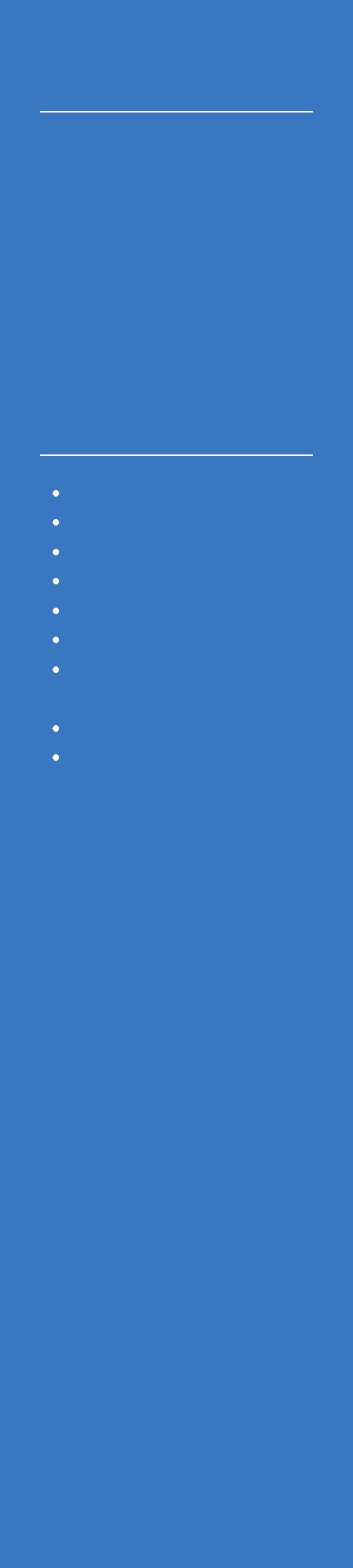 Contact InformationEmailArpan.381774@2freemail.com Arpan 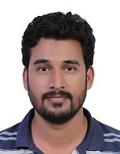 Experienced engineer with +7 years of professional experience. Capable of handling project independently and committed to provide quality service with a focus on health, safety and environment. Have a drive to proove myself in the field of construction.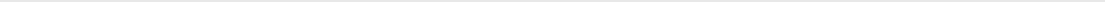 ExperienceSkillsProject ManagementResource ManagementSite health and safetyContracts ManagementQuality controlTeamworkerScheduling and ProjectMonitoringCommunicationDecision MakingAl Tayer Stocks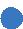 Dubai, UAEApril-2016CurrentlyALEC LEGT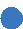 Dubai, UAEApril-2014March-2016Project Engineer- Reporting to the Project ManagerDetermining project responsibilities by identifying project phases and elements, assigning personnel to phase and elements.Maintining project scheduleby monitoring project progress, coordinating activities, resolving problems.Controlling project status reports by collecting, analysing and summarizing information, recommend actions.Control project cost by controlling the P&G, controlling site material requisitions, manpower allocation, etc.Quality control in accordancewith procedures,method statements, quality plans, inspection test plans, etc.Projects:Mohammad Bin Rashid University - Dubai healthcare city (2016-2017)Blooming dales - 360 Mall, Kuwait (retail mall) (2017)Fintech hive office fit out project - DIFC (2017)VOX Phase 3B, Ajman City Centre (2017-2018)Hard Rock Cafe @ Dubai Internation Airport (2018-ongoing)Site Engineer- Reporting to the Site ManagerProjects:Dubai International Airport Concourse DBvlgari Hotel and Resort, DubaiTasks:Managing the fit out works of departure/arrival central area at Dubai International Airport which includedall the fit out trades from shell and core to completion/handover.Execution of structure and shell of 5 star Bvugari hotel and resort (including villas,mansions,hotel,cabanas, beach club and landscaping works).Execution of interior fit-out works of Bvlgari Hotel.Coordinating with Logistic, safety, QA/QC, FMD, MEP department for organized working.Complete track of activities.Manpower management.Assisting section manager for site progress.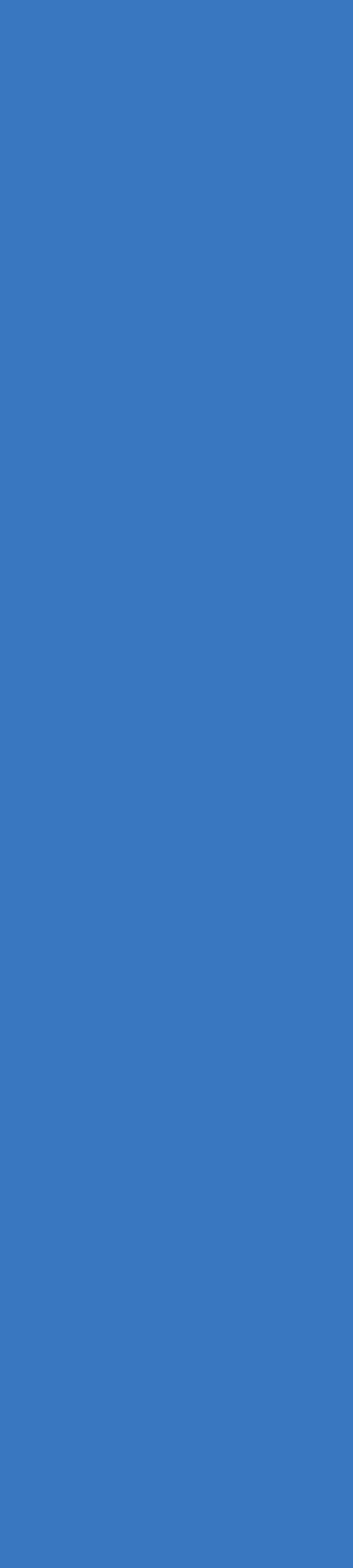 Gannon Dunkerley & COLTDBelagavi, Karnataka,IndiaJanuary-2013March-2014Planning and QS EngineerCost of work 650 million INR- Civil + StructuralPlanning, monitoring and tracking of the cement plant construction as well as quantity surveying of the structures.Weekly, monthly and daily planning for the project.Coordinating with client for daily, weekly and monthly progress of the project.Assisting planning manager and project manager in project progress.Gannon Dunkerley & COLTDHyderabad, Telangana,IndiaJune-2011November-2012Quantity SurveyorPreparing RA BIlls, managing sub-contractor bills, assisting Senior quantity surveyorCement Plant project which consistedof major structures such as:Pre-Heater Building (98.5Mt Ht,305 Sqm. Area)Blending silo (64 Mt Ht, 220 Sqm. Area)VRM Building, Lime stone stacker & Reclaimer, RMH, RABH, Clinker silo, Cement mill hopper, Cement mill building etc.EducationRajasthan TechnicalBachelor of Technology, Civil EngineeringUniversityKnowledge about buildings, building materials, geologicalKota, Rajasthan, IndiaKnowledge about buildings, building materials, geologicalKota, Rajasthan, Indiacharacteristics, etc.June - 2011National Academy ofConstruction Project ManagementConstruction- Construction Project planning and managementHyderabad, Telangana,- Construction Project planning and managementHyderabad, Telangana,- Quality controlIndia- Materials operation and managementJanuary - 2013- Quality Assurance- Contract management and legal aspects- Infrastructure financing- Budgeting & Cost control- Bidding / Estimating / Proposals